xz 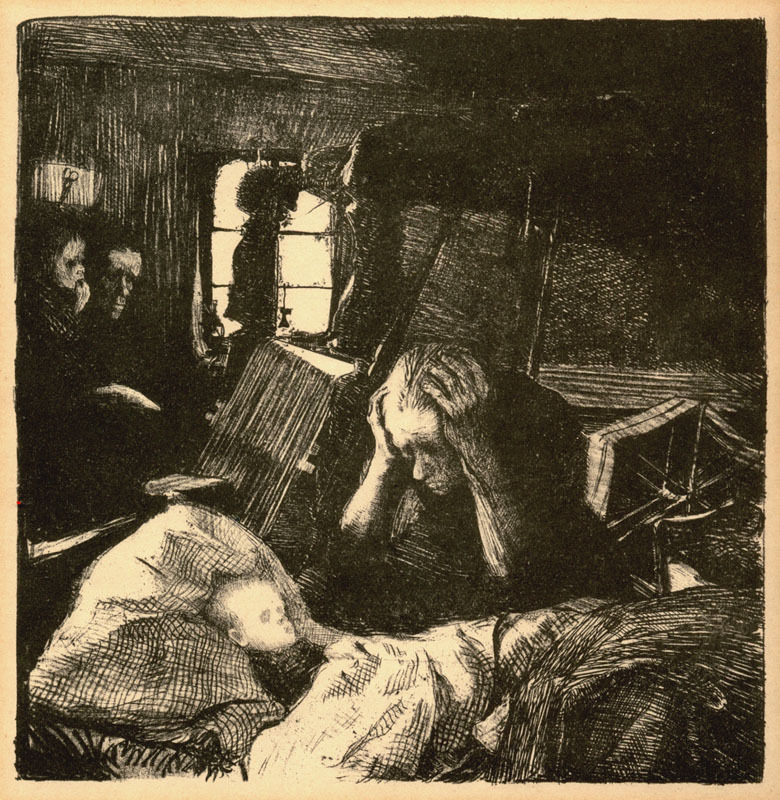 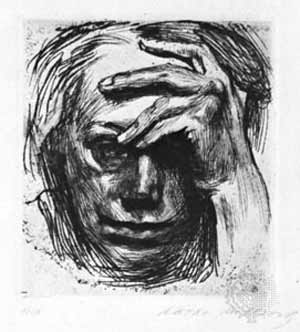 